IEEE P802.11
Wireless LANsAbstractThe Element ID assigned to FTM Parameters Element in Table 9-92 seems to have changed inadvertently to an extension element (ID 255). It should not be changed.The page and line numbers for proposed changes refer to those in 11az Draft 2.5References[1] IEEE P802.11-REVmdTM/D5.0, September 2020[2] IEEE P802.11az™/D2.5 October 2020DiscussionIn base standard [1], Fine Timing Measurement Parameters element has the Element ID 206 in Table 9-92 Element IDs – p990.25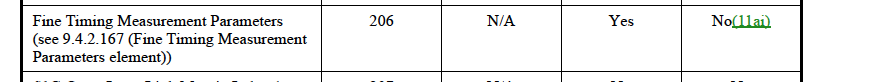 In 11az [2], p53.16 the same table has Element ID as 255 – which is reserved to indicate whether element ID extension is present.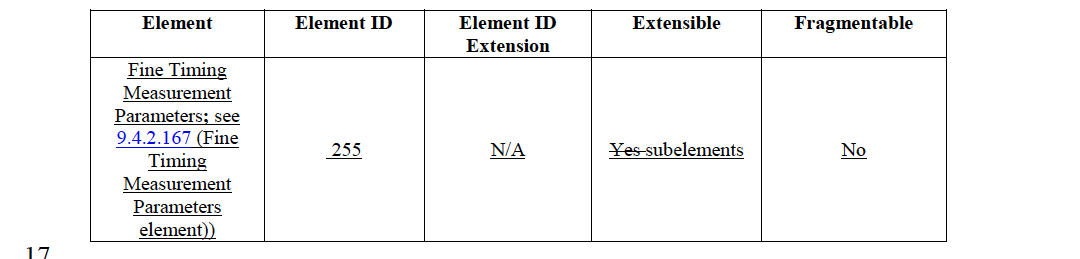 The intent of the change seems to be to indicate that the Fine Timing Measurement Parameters element is extended with subelements. TGaz has added extended this element with subelements in Table 9-280a—Optional Subelement IDs for Fine Timing Measurement Parameters Proposed ChangesTGaz Editor: Change the Element ID column for the Fine Timing Measurement Parameters element row in Table 9-92 p53.16 as follows 255 206TGaz Editor: Also remove the underline in the FTM Timing Measurement Parameters element row everywhere except the Extensible column since there is no change from the base standard.Element ID for FTM Parameters ElementElement ID for FTM Parameters ElementElement ID for FTM Parameters ElementElement ID for FTM Parameters ElementElement ID for FTM Parameters ElementDate: Nov 5, 2020Date: Nov 5, 2020Date: Nov 5, 2020Date: Nov 5, 2020Date: Nov 5, 2020Author(s):Author(s):Author(s):Author(s):Author(s):NameAffiliationAddressPhoneemailNehru BhandaruBroadcom250 Innovation Drive, San Jose CA+1 408 391 2159nehru.bhandaru@broadcom.com